Rzeszów, 7 grudnia 2020 r.Pociągi lepiej połączą Rzeszów z aglomeracją i lotniskiem Dojazd pociągiem z Rzeszowa na lotnisko w Jasionce, dodatkowe i dostępniejsze przystanki, to najważniejsze efekty inwestycji PKP Polskich Linii Kolejowych S.A. za blisko 300 mln zł  netto. Budowa Podmiejskiej Kolei Aglomeracyjnej zapewni sprawniejsze podróże wokół stolicy Podkarpacia oraz wygodne połączenie z komunikacją lotniczą. Współfinansowanie projektu w ramach POIiŚ.Kolej na Podkarpaciu będzie sprawniejsza i lepiej połączona z innymi środkami komunikacji. PKP Polskie Linie Kolejowe S.A. podpisały dzisiaj umowę z wykonawcą na zaprojektowanie i budowę linii kolejowych oraz infrastruktury przystankowej w ramach szerszego projektu ,,Budowa Podmiejskiej Kolei Aglomeracyjnej”. Dzięki inwestycji, zwiększy się częstotliwość kursowania pociągów na trasach w aglomeracji rzeszowskiej ze stolicy województwa do Dębicy, Przeworska; Kolbuszowej, Strzyżowa n/Wisłokiem oraz do Portu Lotniczego Rzeszów Jasionka.- Krajowy Program Kolejowy znacząco wspiera rozwój kolei w aglomeracjach. Przykładem jest Podmiejska Kolej Aglomeracyjna w Rzeszowie, która otworzy atrakcyjne możliwości podróży. Nowe przystanki i dodatkowe połączenia pozwalają ograniczać wykluczenie komunikacyjne, co istotnie poprawia warunki życia mieszkańców. Budujemy kolej bezpieczną, komfortową i bardziej punktualną  - powiedział Andrzej Bittel, sekretarz stanu w Ministerstwie Infrastruktury.- To ogromny skok cywilizacyjny dla naszego regionu. Niezmiernie cieszę się, że Podmiejska Kolej Aglomeracyjna nabiera kształtów, i już wkrótce pozwoli znacznej części mieszkańców istotnie obniżyć czas dojazdu do stolicy województwa. Ta wielka inwestycja wpłynie także na podniesienie rangi portu lotniczego Rzeszów-Jasionka, jako istotnego hubu komunikacyjnego w tej części kraju – powiedziała Ewa Leniart, wojewoda podkarpacki. - Dzisiejszy dzień to kolejny ważny krok w realizacji tego wielkiego projektu. Podkarpacka Kolej Aglomeracyjna to zupełnie nowa forma podróżowania, jakiej w naszym województwie jeszcze nie było. Nasze wspólne przedsięwzięcie zupełnie zmieni sposób myślenia o przemieszczaniu się, podróżowaniu do pracy i nie tylko. Dla wielu mieszkańców, Rzeszów będzie jeszcze bliższy, a droga do stolicy województwa szybsza i bardziej komfortowa – powiedział Władysław Ortyl, marszałek województwa podkarpackiego. Szybką koleją na lotniskoPodróżni zyskają możliwość szybkiego dojazdu pociągiem do Portu Lotniczego. Przejazd z Rzeszowa Głównego do nowej stacji Port Lotniczy zajmie około 14 minut. To o ponad połowę krócej niż ponad półgodzinna podróż autobusem czy samochodem. Szybki dojazd zapewni budowa 5 km linii z Rzeszowa do lotniska. Zaplanowana w ramach projektu stacja Port Lotniczy spełni oczekiwania pasażerów. Również na trasie dostęp do kolei zwiększy nowy przystanek Park Technologiczny. Kolej będzie atrakcyjnym środkiem komunikacji dla osób pracujących w tej okolicy. W ramach zadania wybudowane będą także 4 przejazdy kolejowo-drogowe, wyposażone w odpowiednie zabezpieczenia.- Kolej z Rzeszowa do lotniska, podróże w atrakcyjnym czasie, dodatkowy dostęp do pociągów, to zakładane efekty inwestycji PKP Polskich Linii Kolejowych S.A. związane z budową Podmiejskiej Kolei Aglomeracyjnej. Podpisanie tej umowy pokazuje, że mimo pandemii nie przerywamy realizacji Krajowego Programu Kolejowego i zakończymy ważne społecznie projekty -  powiedział Ireneusz Merchel, prezes Zarządu PKP Polskich Linii Kolejowych S.A.15 dodatkowych przystanków i krótkie podróżeOprócz dwóch przystanków, które powstaną na nowej linii do lotniska, będą także dodatkowe przystanki na trasach wylotowych z Rzeszowa. Na linii ze stolicy województwa do Kolbuszowej dodatkowy dostęp do kolei zapewni Rzeszów Północny, Głogów Małopolski Osiedle Niwa, Kolbuszowa Górna. Mieszkańcy zyskają dogodny dostęp do kolei na przystanku Zaczernie oraz na stacji Kolbuszowa, gdyż zaplanowano  tam dodatkowe perony, a przebudowa stacji zapewni możliwość większej liczby połączeń. Nowe przystanki w Rzeszowie Na trasie z Rzeszowa do Strzyżowa podróżni zyskają nowe przystanki. W mieście będą dwa Rzeszów Galeria i Rzeszów Os. Dąbrowskiego. Na trasie jeszcze cztery nowe, Boguchwała, Lutoryż, Żarnowa i Glinik Charzewski. Perony będą dostępne dla osób z ograniczoną możliwością poruszania się oraz wyposażone w tablice informacyjne i system oznakowania dotykowego. Zainstalowane zostaną stojaki rowerowe. Planowana jest także przebudowa przejazdów kolejowo – drogowych. Również na trasie z Rzeszowa do Dębicy i Przeworska lepszy dostęp do kolei zapewnią nowe przystanki Rzeszów Dworzysko i Rzeszów Wschodni. W Sędziszowie Małopolskim zaplanowany jest dodatkowy przystanek Sędziszów Małopolski Wschodni. W ramach projektu przewidziano budowę 4 mijanek, które zwiększą możliwości podróży na dwóch trasach z Rzeszowa do Kolbuszowej i do Strzyżowa. Nowe odcinki torów umożliwią krzyżowanie się pociągów na jednotorowych liniach, co zapewni lepszą przepustowość i sprawniejszy ruch. Efektem będzie rozkład jazdy pociągów lepiej dostosowany do potrzeb pasażerów.Budowa i modernizacja linii kolejowych oraz infrastruktury przystankowej realizowana jest w ramach projektu „Budowa Podmiejskiej Kolei Aglomeracyjnej” za 299 593 zł netto Współfinansowanie to to środki unijne z Programu Operacyjnego Infrastruktura i Środowisko. Dofinansowanie unijne wynosi 209,6 mln zł. Czas realizacji 32 miesiące od podpisania umowy. Wykonawcą jest Przedsiębiorstwo Napraw i Utrzymania Infrastruktury Kolejowej w Krakowie. 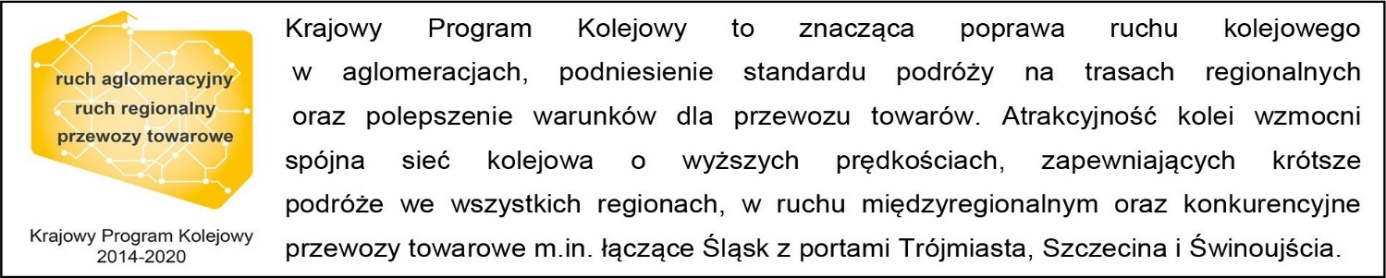 Kontakt dla mediów:Dorota Szalacha
zespół prasowy
PKP Polskie Linie Kolejowe S.A.
rzecznik@plk-sa.pl
T: +48 694 480 153Projekt jest współfinansowany przez Unię Europejską ze środków Funduszu Spójności w ramach Programu Operacyjnego Infrastruktura i Środowisko.